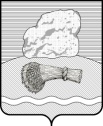 РОССИЙСКАЯ ФЕДЕРАЦИЯКалужская областьДуминичский районАдминистрация сельского поселения«ДЕРЕВНЯ ВЕРХНЕЕ ГУЛЬЦОВО» ПОСТАНОВЛЕНИЕ«22» марта  2021 года                                                                                               №18 О внесении изменений в административныйрегламент по осуществлению муниципальногоконтроля в области торговой деятельности натерритории  сельского поселения «Деревня Верхнее Гульцово»,утвержденный постановлением администрациисельского поселения «Деревня Верхнее Гульцово» от 18.04.2018 №21В соответствии с Федеральным законом от 06.10.2003 № 131-ФЗ  «Об общих принципах организации местного самоуправления в Российской Федерации», Федеральным законом от 26.12.2008 № 294-ФЗ «О защите прав юридических лиц и индивидуальных предпринимателей при осуществлении государственного контроля (надзора) и муниципального контроля» и Федеральным законом от 28.12.2009 № 381-ФЗ «Об основах государственного регулирования торговой деятельности в Российской Федерации» администрация сельского поселения «Деревня Верхнее Гульцово» ПОСТАНОВЛЯЕТ:           1. Внести в административный регламент по осуществлению муниципального контроля в области торговой деятельности на территории сельского поселения «Деревня Верхнее Гульцово», утвержденный постановлением администрации сельского поселения «Деревня Верхнее Гульцово» от 18.04.2018 №21 (далее – Административный регламент) следующие изменения:          1.1. Часть 1.6. Административного регламента дополнить дефисом следующего содержания:«- проводить мероприятия по профилактике нарушений обязательных требований, мероприятия по контролю, осуществляемые без взаимодействия с юридическими лицами, принятию предусмотренных законодательством Российской Федерации мер по пресечению и (или) устранению последствий выявленных нарушений (предписания, представления, предостережения).          1.2. Раздел 3 Административного регламента изложить в следующей редакции:«3. Состав, последовательность и сроки выполненияадминистративных процедур, требования к порядку их выполнения,в том числе особенности выполнения административных процедур(действий) в электронной форме3.1.Исполнение муниципальной функции включает в себя следующие административные процедуры (Блок-схема исполнения муниципальной функции приведена в приложении № 1 к Административному регламенту:          - Разработка и утверждение программы по профилактике нарушений обязательных требований, направленных на предупреждение нарушений юридическими лицами и индивидуальными предпринимателями обязательных требований. Устранение причин, факторов и условий, способствующих нарушениям обязательных требований;- Составление ежегодного плана проведения проверок;- Организация и проведение мероприятий по контролю без взаимодействия с юридическими лицами, индивидуальными предпринимателями;- Подготовка распоряжения о проведении проверки (приложение № 3);- Проведение плановой проверки;- Проведение внеплановой проверки;- Оформление результатов проверки.Паспорт административных процедур и административных действий (состав, последовательность и сроки исполнения процедур для выполнения муниципальной функции «Осуществление муниципального контроля в области торговой деятельности») при исполнении муниципальной функции через Администрацию (приложение № 2).«3.2 Организация и проведение мероприятий, направленных на профилактику нарушений обязательных требований, требований, установленных муниципальными правовыми актами 3.2.1. В целях предупреждения нарушений юридическими лицами и индивидуальными предпринимателями обязательных требований, требований, установленных муниципальными правовыми актами, устранения причин, факторов и условий, способствующих нарушениям обязательных требований, требований, установленных муниципальными правовыми актами, должностные лица органа муниципального контроля осуществляют мероприятия по профилактике нарушений обязательных требований, требований, установленных муниципальными правовыми актами, в соответствии с ежегодно утверждаемыми ими программами профилактики нарушений.3.2.2. В целях профилактики нарушений обязательных требований, требований, установленных муниципальными правовыми актами, орган муниципального контроля:         1) обеспечивает размещение на официальном сайте органов местного самоуправления сельского поселения «Деревня Верхнее Гульцово» http://vgultsovo.ru/ в сети "Интернет" перечней нормативных правовых актов или их отдельных частей, содержащих обязательные требования, требования, установленных муниципальными правовыми актами, оценка соблюдения которых является предметом, муниципального контроля, а также текстов соответствующих нормативных правовых актов;2) осуществляет информирование юридических лиц, индивидуальных предпринимателей по вопросам соблюдения обязательных требований, требований, установленных муниципальными правовыми актами, в том числе посредством разработки и опубликования руководств по соблюдению обязательных требований, требований, установленных муниципальными правовыми актами, проведения семинаров и конференций, разъяснительной работы в средствах массовой информации и иными способами. В случае изменения обязательных требований,  орган муниципального контроля подготавливает и распространяет комментарии о содержании новых нормативных правовых актов, устанавливающих обязательные требования, внесенных изменениях в действующие акты, сроках и порядке вступления их в действие, а также рекомендации о проведении необходимых организационных, технических мероприятий, направленных на внедрение и обеспечение соблюдения обязательных требований;         3) обеспечивает регулярное (не реже одного раза в год) обобщение практики осуществления в соответствующей сфере деятельности муниципального контроля и размещение на официальном сайте органов местного самоуправления сельского поселения «Деревня Верхнее Гульцово»  http://vgultsovo.ru/ в сети "Интернет" соответствующих обобщений, в том числе с указанием наиболее часто встречающихся случаев нарушений обязательных требований, требований, установленных муниципальными правовыми актами, с рекомендациями в отношении мер, которые должны приниматься юридическими лицами, индивидуальными предпринимателями в целях недопущения таких нарушений;4) выдает предостережения о недопустимости нарушения обязательных требований.3.2.3. При условии, что иное не установлено федеральным законом, при наличии у органа муниципального контроля сведений о готовящихся нарушениях или о признаках нарушений обязательных требований, требований, требований, установленных муниципальными правовыми актами, полученных в ходе реализации мероприятий по контролю, осуществляемых без взаимодействия с юридическими лицами, индивидуальными предпринимателями, либо содержащихся в поступивших обращениях и заявлениях (за исключением обращений и заявлений, авторство которых неподтверждено), информации от органов государственной власти, органов местного самоуправления, из средств массовой информации в случаях, если отсутствуют подтвержденные данные о том, что нарушение обязательных требований причинило вред жизни, здоровью граждан, вред животным, растениям, окружающей среде, объектам культурного наследия (памятникам истории и культуры) народов Российской Федерации, музейным предметам и музейным коллекциям, включенным в состав Музейного фонда Российской Федерации, особо ценным, втом числе уникальным, документам Архивного фонда Российской Федерации, документам, имеющим особое историческое, научное, культурное значение и входящим в состав национального библиотечного фонда, безопасности государства, а также привело к возникновению чрезвычайных ситуаций природного и техногенного характера либо создало угрозу указанных последствий, орган муниципального контроля объявляет юридическому лицу, индивидуальному предпринимателю предостережение о недопустимости нарушения обязательных требований и предлагает юридическому лицу, индивидуальному предпринимателю принять меры по обеспечению соблюдения обязательных требований и уведомить об этом в установленный в таком предостережении срок орган муниципального контроля.3.2.4. Предостережение о недопустимости нарушения обязательных требований должно содержать указания на соответствующие обязательные требования, требования, установленные муниципальными правовыми актами, нормативный правовой акт, их предусматривающий, а также информацию о том, какие конкретно действия (бездействие) юридического лица, индивидуального предпринимателя могут привести или приводят к нарушению этих требований. Предостережение о недопустимости нарушения обязательных требований, требований, установленных муниципальными правовыми актами, не может содержать требования предоставления юридическим лицом, индивидуальным предпринимателем сведений и документов, за исключением сведений о принятых юридическим лицом, индивидуальным предпринимателем мерах по обеспечению соблюдения обязательных требований, требований, установленных муниципальными правовыми актами.3.2.5. Порядок составления и направления предостережения о недопустимости нарушения обязательных требований, требований, установленных муниципальными правовыми актами, подачи юридическим лицом, индивидуальным предпринимателем возражений на такое предостережение и их рассмотрения, порядок уведомления об исполнении такого предостережения определяются постановлением Правительством Российской Федерации от 10.02.2017 №166 «Об утверждении Правил составления и направления предостережения о недопустимости нарушения обязательных требований и требований, установленных муниципальными правовыми актами, подачи юридическим лицом, индивидуальным предпринимателем возражений на такое предостережение и их рассмотрения, уведомления об исполнении такого предостережения.3.3. Составление ежегодного плана проведения проверок.В ежегодном плане проведения плановых проверок юридических лиц (их филиалов, представительств, обособленных органов) и индивидуальных предпринимателей указываются следующие сведения:1) наименования юридических лиц (их филиалов, представительств, обособленных структурных подразделений), фамилии, имена, отчества индивидуальных предпринимателей, деятельность которых подлежит плановым проверкам, места нахождения юридических лиц (их филиалов, представительств, обособленных органов) или места фактического осуществления деятельности индивидуальными предпринимателями;2) цель и основание проведения каждой плановой проверки;3) дата начала и сроки проведения каждой плановой проверки;4) наименование органа муниципального контроля, осуществляющего конкретную плановую проверку. При проведении плановой проверки администрацией совместно с органом государственного контроля (надзора) в данном плане указываются наименования всех участвующих в такой проверке органов.Утвержденный главой администрации сельского поселения «Деревня Верхнее Гульцово» ежегодный план проведения плановых проверок доводится до сведения заинтересованных лиц посредством его размещения на официальном сайте администрации сельского поселения «Деревня Верхнее Гульцово», либо иным доступным способом.3.3.1. В срок до 1 сентября года, предшествующего году проведения плановых проверок, администрация сельского поселения направляет проект ежегодного плана проведения плановых проверок в органы прокуратуры.3.3.2. Администрация сельского поселения рассматривает предложения органов прокуратуры и по итогам их рассмотрения направляет в прокуратуру в срок до 1 ноября года, предшествующего году проведения плановых проверок, утвержденный главой администрации сельского поселения ежегодный план проведения плановых проверок.3.3.3. Подготовка ежегодного плана проведения плановых проверок, его представление в органы прокуратуры осуществляется в порядке и по форме, установленном Правительством Российской Федерации.«3.4.Организация и проведение мероприятий по контролю без взаимодействия с юридическими лицами, индивидуальными предпринимателями. 3.4.1. К мероприятиям по контролю, при проведении которых не требуется взаимодействие органа муниципального контроля с юридическими лицами и индивидуальными предпринимателями (далее - мероприятия по контролю без взаимодействия с юридическими лицами, индивидуальными предпринимателями), относятся плановые (рейдовые) осмотры (обследования) территорий.3.4.2. Мероприятия по контролю без взаимодействия с юридическими лицами, индивидуальными предпринимателями проводятся уполномоченными должностными лицами органа муниципального контроля в пределах своей компетенции на основании заданий на проведение таких мероприятий, утверждаемых руководителем органа муниципального контроля.3.4.3. Мероприятия по контролю без взаимодействия с юридическими лицами, индивидуальными предпринимателями осуществляется с привлечением представителя администрации муниципального района «Думиничский район» (по согласованию). Условия участия представителя администрации муниципального района «Думиничский район» в мероприятии по контролю без взаимодействия с юридическими лицами, индивидуальными предпринимателями:- о проведении мероприятия по контролю без взаимодействия с юридическими лицами, индивидуальными предпринимателями администрация муниципального района «Думиничский район» письменно уведомляется  органом муниципального контроля не позднее рабочего дня, предшествующего  рабочему дню проведения мероприятия;- представитель администрации муниципального района «Думиничский район» не состоит в гражданско-правовых и трудовых отношениях с юридическими лицами, индивидуальным предпринимателем в отношении которых проводится мероприятие; не является аффилированным лицом проверяемых лиц; не является стороной конфликта интересов.3.4.4. В случае выявления при проведении мероприятий по контролю, нарушений обязательных требований, требований, установленных муниципальными правовыми актами, должностные лица органа муниципального контроля принимают в пределах своей компетенции меры по пресечению таких нарушений, а также направляют в письменной форме руководителю органа муниципального контроля мотивированное представление с информацией о выявленных нарушениях для принятия при необходимости решения о назначении внеплановой проверки юридического лица, индивидуального предпринимателя по основаниям, указанным в пункте 3.8.2. настоящего Административного регламента.3.4.5. В случае получения в ходе проведения мероприятий по контролю без взаимодействия с юридическими лицами, индивидуальными предпринимателями указанных в пунктах 3.2.3 - 3.2.5. настоящего Административного регламента сведений о готовящихся нарушениях или признаках нарушения обязательных требований, требований, установленных муниципальными правовыми актами, орган муниципального контроля направляет юридическому лицу, индивидуальному предпринимателю предостережение о недопустимости нарушения обязательных требований, требований, установленных муниципальными правовыми актами.3.5. Подготовка распоряжения администрации о проведении проверки.3.5.1. Исполнение муниципальной функции осуществляется на основании распоряжения главы администрации сельского поселения «Деревня Верхнее Гульцово».Проверка может проводиться только должностным лицом или должностными лицами, которые указаны в распоряжении администрации сельского поселения.3.5.2. Основанием для издания распоряжения о проведении проверки являются:- наступление определенного этапа ежегодного плана проверок;- наступление оснований для проведения внеплановой проверки.3.5.3. В распоряжении о проведении проверки указываются:1) наименование органа муниципального контроля и вид муниципального контроля;2) фамилии, имена, отчества, должности лица или лиц, уполномоченных на проведение проверки, а также привлекаемых к проведению проверки экспертов, представителей экспертных организаций;3) наименование юридического лица или фамилия, имя, отчество индивидуального предпринимателя, проверка которых проводится, места нахождения юридических лиц (их филиалов, представительств, обособленных структурных подразделений) или места фактического осуществления деятельности индивидуальных предпринимателей;4) цели, задачи, предмет проверки и срок ее проведения;5) правовые основания проведения проверки, в том числе подлежащие проверке требования, установленные муниципальными правовыми актами администрации сельского поселения, в том числе реквизиты проверочного листа (списка контрольных вопросов), если при проведении плановой проверки должен быть использован проверочный лист (список контрольных вопросов);6) сроки проведения и перечень мероприятий по контролю, необходимых для достижения целей и задач проведения проверки;7) перечень административных регламентов по осуществлению муниципального контроля;8) перечень документов, представление которых юридическим лицом, индивидуальным предпринимателем необходимо для достижения целей и задач проведения проверки;9) даты начала и окончания проведения проверки;10) иные сведения, если это предусмотрено типовой формой распоряжения главы администрации сельского поселения.Распоряжение администрации сельского поселения  на проведение муниципального контроля подлежит регистрации в журнале проведения проверок, где указывается:1) дата издания распоряжения;2) регистрационный номер распоряжения;3) должностное лицо (должностные лица), уполномоченное на проведение проверки;4) лицо, в отношении которого проводится проверка;5) номер акта проверки.3.5.4. Заверенная печатью копия распоряжения о проведении проверки вручается под роспись должностными лицами администрации, проводящими проверку, руководителю, иному должностному лицу или уполномоченному представителю юридического лица, индивидуальному предпринимателю, его уполномоченному представителю одновременно с предъявлением служебных удостоверений.По требованию подлежащих проверке лиц должностные лица администрации обязаны представить информацию об администрации, а также об экспертах, экспертных организациях в целях подтверждения своих полномочий.По просьбе руководителя, иного должностного лица или уполномоченного представителя юридического лица, индивидуального предпринимателя, его уполномоченного представителя должностные лица администрации обязаны ознакомить подлежащих проверке лиц с административными регламентами проведения мероприятий по контролю и порядком их проведения на объектах, используемых юридическим лицом, индивидуальным предпринимателем при осуществлении деятельности3.6. Межведомственное информационное взаимодействие.3.6.1. Администрация при организации и проведении проверок запрашивает и получает на безвозмездной основе, в том числе в электронной форме, документы и (или) информацию, включенную в определенный Правительством Российской Федерации перечень, от иных государственных органов, органов местного самоуправления либо подведомственных государственным органам или органам местного самоуправления организаций, в распоряжении которых находятся эти документы и (или) информация, в рамках межведомственного информационного взаимодействия в сроки и порядке, которые установлены Правительством Российской Федерации.3.6.2. Запрос документов и (или) информации, содержащих сведения, составляющие налоговую или иную охраняемую законом тайну, в рамках межведомственного информационного взаимодействия допускается при условии, что проверка соответствующих сведений обусловлена необходимостью установления факта соблюдения юридическими лицами, индивидуальными предпринимателями обязательных требований и предоставление указанных сведений предусмотрено федеральным законом.3.6.3. Передача в рамках межведомственного информационного взаимодействия документов и (или) информации, их раскрытие, в том числе ознакомление с ними в случаях, предусмотренных Федеральным законом от 26 декабря 2008 года № 294-ФЗ «О защите юридических лиц и индивидуальных предпринимателей при осуществлении государственного контроля (надзора) и муниципального контроля», осуществляются с учетом требований законодательства Российской Федерации о государственной и иной охраняемой законом тайне.3.7. Проведение плановой проверки.3.7.1. Предметом плановой проверки является соблюдение юридическим лицом, индивидуальным предпринимателем в процессе осуществления деятельности совокупности предъявляемых обязательных требований и требований, установленных муниципальными правовыми актами, а также соответствие сведений, содержащихся в уведомлении о начале осуществления отдельных видов предпринимательской деятельности, обязательным требованиям.3.7.2. Плановые проверки проводятся не чаще одного раза в три года.3.7.3. Плановые проверки проводятся на основании ежегодного плана проведения плановых проверок, утвержденного администрацией сельского поселения «Деревня Верхнее Гульцово».3.7.4. Основанием для включения плановой проверки в ежегодный план проведения проверок является истечение трех лет со дня:- государственной регистрации юридического лица, индивидуального предпринимателя;- окончания проведения последней плановой проверки юридического лица, индивидуального предпринимателя;- начала осуществления юридическим лицом, индивидуальным предпринимателем предпринимательской деятельности в соответствии с представленным уведомлением о начале осуществления отдельных видов предпринимательской деятельности в случае выполнения работ или представления услуг, требующих представления указанного уведомления.3.7.5. Проверочные листы (списки контрольных вопросов) при проведении муниципального контроля в соответствии с настоящим административным регламентом не используются.3.7.6. О проведении плановой проверки юридическое лицо, индивидуальный предприниматель уведомляются должностными лицами Администрации за три рабочих дня до начала ее проведения посредством направления копии распоряжения о проведении проверки заказным почтовым отправлением с уведомлением о вручении и (или) посредством электронного документа, подписанного усиленной квалифицированной электронной подписью и направленного по адресу электронной почты юридического лица, индивидуального предпринимателя, если такой адрес содержится соответственно ведином государственном реестре юридических лиц, едином государственном реестре индивидуальных предпринимателей либо ранее был представлен юридическим лицом, индивидуальным предпринимателем в орган муниципального контроля, или иным доступным способом (приложение № 4).3.7.7. Плановая проверка проводится в форме документарной проверки и (или) выездной проверки.3.7.7.1. Документарная проверка. 3.7.7.1.1. Предметом документарной проверки являются сведения, содержащиеся в документах юридического лица, индивидуального предпринимателя, устанавливающих их организационно-правовую форму, права и обязанности, документы, используемые при осуществлении их деятельности и связанные с исполнением ими обязательных требований и требований, установленных муниципальными правовыми актами, исполнением предписаний и постановлений администрации.3.7.7.1.2. Организация документарной проверки (как плановой, так и внеплановой) осуществляется в порядке, установленном статьей 14 Федерального закона от 26 декабря 2008 года № 294-ФЗ «О защите прав юридических лиц и индивидуальных предпринимателей при осуществлении государственного контроля (надзора) и муниципального контроля», и проводится по месту нахождения администрации.3.7.7.1.3. В процессе проведения документарной проверки должностными лицами администрации в первую очередь рассматриваются документы юридического лица, индивидуального предпринимателя, имеющиеся в распоряжении администрации сельского поселения «Деревня Верхнее Гульцово», в том числе уведомления о начале осуществления отдельных видов предпринимательской деятельности, акты предыдущих проверок, материалы рассмотрения дел об административных правонарушениях и иные документы о результатах осуществления в отношении этих юридических лиц, индивидуальных предпринимателей муниципального контроля в области торговой деятельности.3.7.7.1.4. В случае если достоверность сведений, содержащихся в документах, имеющихся в распоряжении администрации сельского поселения, вызывает обоснованные сомнения, либо эти сведения не позволяют оценить исполнение юридическим лицом, индивидуальным предпринимателем обязательных требований или требований, установленных муниципальными правовыми актами администрации сельского поселения, администрация направляет в адрес юридического лица или индивидуального предпринимателя мотивированный запрос с требованием представить иные необходимые для рассмотрения в ходе проведения документарной проверки документы. К запросу прилагается заверенная печатью копия распоряжения о проведении проверки.3.7.7.1.5. В течение десяти рабочих дней со дня получения мотивированного запроса юридическое лицо, индивидуальный предприниматель обязаны направить в Администрацию указанные в запросе документы.3.7.7.1.6. Указанные в запросе документы представляются в виде копий, заверенных печатью (при ее наличии) и соответственно подписью руководителя, иного должностного лица, индивидуального предпринимателя, его уполномоченного представителя.Юридическое лицо, индивидуальный предприниматель вправе представить указанные в запросе документы в форме электронных документов, подписанных усиленной квалифицированной электронной подписью.3.7.7.1.7. Не допускается требовать нотариального удостоверения копий документов, представляемых в администрацию, если иное не предусмотрено законодательством Российской Федерации.3.7.7.1.8. В случае если в ходе документарной проверки выявлены ошибки и (или) противоречия в представленных юридическим лицом, индивидуальным предпринимателем документах либо несоответствие сведений, содержащихся в этих документах, сведениям, содержащимся в имеющихся в администрации и (или) полученным в ходе осуществления муниципального контроля в области торговой деятельности, информация об этом направляется юридическому лицу, индивидуальному предпринимателю с требованием представить в течение десяти рабочих дней необходимые пояснения в письменной форме.3.7.7.1.9. Юридическое лицо, индивидуальный предприниматель, представляющие в администрацию пояснения относительно выявленных ошибок и (или) противоречий в представленных документах либо относительно несоответствия указанных в п. 3.7.6.1.8. сведений, вправе представить дополнительно в администрацию документы, подтверждающие достоверность ранее представленных документов.3.7.7.1.10. Должностное лицо администрации, которое проводит документарную проверку, обязано рассмотреть представленные руководителем или иным должностным лицом юридического лица, индивидуальным предпринимателем, его уполномоченным представителем пояснения и документы, подтверждающие достоверность ранее представленных документов.В случае если после рассмотрения представленных пояснений и документов либо при отсутствии пояснений Администрация установит признаки нарушения обязательных требований или требований, установленных муниципальными правовыми актами администрации  сельского поселения «Деревня Верхнее Гульцово», должностные лица администрации вправе провести выездную проверку. При проведении выездной проверки запрещается требовать от юридического лица, индивидуального предпринимателя представления документов и (или) информации, которые были представлены ими в ходе проведения документарной проверки.3.7.7.1.11. При проведении документарной проверки администрация не вправе требовать у юридического лица, индивидуального предпринимателя сведения и документы, не относящиеся к предмету документарной проверки, а также сведения и документы, которые могут быть получены этим органом от иных органов государственного контроля (надзора), органов муниципального контроля.3.7.7.2. Выездная проверка3.7.7.2.1. Предметом выездной проверки являются содержащиеся в документах юридического лица, индивидуального предпринимателя сведения, а также соответствие их работников, состояние используемых указанными лицами при осуществлении деятельности территорий, зданий, строений, сооружений, помещений, оборудования, подобных объектов, транспортных средств, производимые и реализуемые юридическим лицом, индивидуальным предпринимателем товары (выполняемая работа, предоставляемые услуги) и принимаемые ими меры по исполнению обязательных требований или требований в области торговой деятельности, установленных муниципальными правовыми актами администрации сельского поселения «Деревня Верхнее Гульцово».3.7.7.2.2. Выездная проверка (как плановая, так и внеплановая) проводится по месту нахождения юридического лица, месту осуществления деятельности индивидуального предпринимателя и (или) по месту фактического осуществления их деятельности.3.7.7.2.3. Выездная проверка проводится в случае, если при документарной проверке не представляется возможным:а) удостовериться в полноте и достоверности сведений, содержащихся в уведомлении о начале осуществления отдельных видов предпринимательской деятельности и иных имеющихся в распоряжении администрации документах юридического лица, индивидуального предпринимателя;б) оценить соответствие деятельности юридического лица, индивидуального предпринимателя обязательным требованиям или требованиям в области торговой деятельности, установленным муниципальными правовыми актами администрации сельского поселения, без проведения соответствующего мероприятия по контролю.3.7.7.2.4. Выездная проверка начинается с предъявления служебного удостоверения должностными лицами администрации, обязательного ознакомления руководителя или иного должностного лица, юридического лица, индивидуального предпринимателя, его уполномоченного представителя с распоряжением администрации сельского поселения  о назначении выездной проверки и с полномочиями проводящих выездную проверку лиц, а также с целями, задачами, основаниями проведения выездной проверки, видами и объемом мероприятий по контролю, составом экспертов, представителями экспертных организаций, привлекаемых к выездной проверке, со сроками и с условиями ее проведения.3.7.7.2.5. Руководитель, иное должностное лицо или уполномоченный представитель юридического лица, индивидуальный предприниматель, его уполномоченный представитель обязаны предоставить должностным лицам Администрации, проводящим выездную проверку, возможность ознакомиться с документами, связанными с целями, задачами и предметом выездной проверки, в случае, если выездной проверке не предшествовало проведение документарной проверки, а также обеспечить доступ проводящих выездную проверку должностных лиц и участвующих в выездной проверке экспертов, представителейэкспертных организаций на территорию, в используемые юридическим лицом, индивидуальным предпринимателем при осуществлении деятельности здания, строения, сооружения, помещения, к используемым юридическими лицами, индивидуальными предпринимателями оборудованию, подобным объектам, транспортным средствам и перевозимым ими грузам.3.7.7.2.6. Администрация привлекает к проведению выездной проверки юридического лица, индивидуального предпринимателя экспертов, экспертные организации, не состоящие в гражданско-правовых и трудовых отношениях с юридическим лицом, индивидуальным предпринимателем, в отношении которых проводится проверка, и не являющиеся аффинированными лицами проверяемых лиц.3.7.7.2.7. В случае, если проведение плановой или внеплановой выездной проверки оказалось невозможным в связи с отсутствием индивидуального предпринимателя, его уполномоченного представителя, руководителя или иного должностного лица юридического лица, либо в связи с фактическим неосуществлением деятельности юридическим лицом, индивидуальным предпринимателем, либо в связи с иными действиями (бездействием) индивидуального предпринимателя, его уполномоченного представителя, руководителя или иного должностного лица юридического лица, повлекшими невозможность проведения проверки, должностное лицо администрации составляет акт о невозможности проведения соответствующей проверки с указанием причин невозможности ее проведения. В этом случае администрация в течение трех месяцев со дня составления акта о невозможности проведения соответствующей проверки вправе принять решение о проведении в отношении таких юридического лица, индивидуального предпринимателя плановой или внеплановой выездной проверки без внесения плановой проверки в ежегодный план плановых проверок и без предварительного уведомления юридического лица, индивидуального предпринимателя.3.8. Проведение внеплановой проверки.3.8.1. Предметом внеплановой проверки является соблюдение юридическим лицом, индивидуальным предпринимателем в процессе осуществления деятельности обязательных требований и требований, установленных муниципальными правовыми актами, выполнение предписаний органов муниципального контроля, проведение мероприятий по предотвращению причинения вреда жизни, здоровья граждан, вреда животным, растениям, окружающей среде, объектам культурного наследия (памятникам истории и культуры) народов Российской Федерации, музейным предметам и музейным коллекциям, включенным в состав Музейного фонда Российской Федерации, особо ценным, в том числе уникальным, документам Архивного фонда Российской Федерации, документами, имеющим особое историческое, научное, культурное значение, входящим в состав национального библиотечного фонда, по обеспечению безопасности государства, по предупреждению возникновения чрезвычайных ситуаций природного и техногенного характера, по ликвидации последствий причинения такого вреда.3.8.2. Основанием для проведения внеплановой проверки юридических лиц, индивидуальных предпринимателей являются:1) истечение срока исполнения юридическим лицом, индивидуальным предпринимателем ранее выданного предписания об устранении выявленного нарушения обязательных требований и (или) требований, установленных муниципальными правовыми актами;1.1) поступление в орган муниципального контроля заявления от юридического лица или индивидуального предпринимателя о предоставлении правового статуса, специального разрешения (лицензии) на право осуществления отдельных видов деятельности или разрешения (согласования) на осуществление иных юридически значимых действий, если проведение соответствующей внеплановой проверки юридического лица, индивидуального предпринимателя предусмотрено правилами предоставления правового статуса, специального разрешения (лицензии), выдачи разрешения (согласования);2) мотивированное представление должностного лица органа муниципального контроля по результатам анализа результатов мероприятий по контролю без взаимодействия с юридическими лицами, индивидуальными предпринимателями, рассмотрения или предварительной проверки поступивших в органы муниципального контроля обращений и заявлений граждан, в том числе индивидуальных предпринимателей, юридических лиц, информации от органов государственной власти, органов местного самоуправления, из средств массовой информации о следующих фактах:а) возникновение угрозы причинения вреда жизни, здоровью граждан, вреда животным, растениям, окружающей среде, объектам культурного наследия (памятникам истории и культуры) народов Российской Федерации, музейным предметам и музейным коллекциям, включенным в состав Музейного фонда Российской Федерации, особо ценным, в том числе уникальным, документам Архивного фонда Российской Федерации, документам, имеющим особое историческое, научное, культурное значение, входящим в состав национального библиотечного фонда, безопасности государства, а также угрозы чрезвычайных ситуаций природного и техногенного характера;б) причинение вреда жизни, здоровью граждан, вреда животным, растениям, окружающей среде, объектам культурного наследия (памятникам истории и культуры) народов Российской Федерации, музейным предметам и музейным коллекциям, включенным в состав Музейного фонда Российской Федерации, особо ценным, в том числе уникальным, документам Архивного фонда Российской Федерации, документам, имеющим особое историческое, научное, культурное значение, входящим в состав национального библиотечного фонда, безопасности государства, а также возникновение чрезвычайных ситуаций природного и техногенного характера;в) нарушение прав потребителей (в случае обращения в орган, осуществляющий федеральный государственный надзор в области защиты прав потребителей, граждан, права которых нарушены, при условии, что заявитель обращался за защитой (восстановлением) своих нарушенных прав к юридическому лицу, индивидуальному предпринимателю и такое обращение не было рассмотрено либо требования заявителя не были удовлетворены);г) нарушение требований к маркировке товаров3) распоряжение Главы администрации сельского поселения «Деревня Верхнее Гульцово», изданное в соответствии с требованием прокурора о проведении внеплановой проверки в рамках надзора за исполнением законов по поступившим в органы прокуратуры материалам и обращениям.3.8.3. Обращения и заявления, не позволяющие установить лицо, обратившееся в администрацию, а также обращения и заявления, не содержащие сведений о фактах, указанных в п.п. 2. п. 3.8.2  раздела 3.8 настоящего административного регламента, не могут служить основанием для проведения внеплановой проверки.В случае если изложенная в обращении или заявлении информация может в соответствии с пп. 2. п. 3.8.2 настоящего регламента являться основанием для проведения внеплановой проверки, должностное лицо органа муниципального контроля при наличии у него обоснованных сомнений в авторстве обращения или заявления обязано принять разумные меры к установлению обратившегося лица. Обращения и заявления, направленные заявителем в форме электронных документов, могут служить основанием для проведения внеплановой проверки только при условии, что они были направлены заявителем с использованием средств информационно-коммуникационных технологий, предусматривающих обязательную авторизацию заявителя в единой системе идентификации и аутентификации.3.8.4. При отсутствии достоверной информации о лице, допустившем нарушение обязательных требований, требований, установленных муниципальными правовыми актами, достаточных данных о фактах, указанных в части 2 настоящей статьи, уполномоченными должностными лицами органа муниципального контроля может быть проведена предварительная проверка поступившей информации. В ходе проведения предварительной проверки поступившей информации принимаются меры по запросу дополнительных сведений и материалов (в том числе в устном порядке) у лиц, направивших заявления и обращения, представивших информацию, проводится рассмотрение документов юридического лица, индивидуального предпринимателя, имеющихся в распоряжении органа муниципального контроля, при необходимости проводятся мероприятия по контролю без взаимодействия с юридическими лицами, индивидуальными предпринимателями и без возложения на указанных лиц обязанности по представлению информации и исполнению требований органов государственного контроля (надзора), органов муниципального контроля. В рамках предварительной проверки у юридического лица, индивидуального предпринимателя могут быть запрошены пояснения в отношении полученной информации, но представление таких пояснений и иных документов не является обязательным.3.8.5.  При выявлении по результатам предварительной проверки лиц, допустивших нарушение обязательных требований, требований, установленных муниципальными правовыми актами, получении достаточных данных о фактах, указанных в части 2 настоящей статьи, уполномоченное должностное лицо органа муниципального контроля подготавливает мотивированное представление о назначении внеплановой проверки по основаниям, указанным в пункте 2 части 2 настоящей статьи. По результатам предварительной проверки меры по привлечению юридического лица, индивидуального предпринимателя к ответственности не принимаются.При наступлении оснований для проведения внеплановой проверки ответственное должностное лицо готовит распоряжение Администрации о проведении проверки в порядке, указанном в п. 3.5. раздела 3 настоящего Административного регламента.3.8.6. Внеплановая проверка проводится в форме документарной проверки и (или) выездной проверки в порядке, установленном соответственно разделом 3 настоящего административного регламента.3.8.7. Внеплановая выездная проверка юридических лиц, индивидуальных предпринимателей может быть проведена по основаниям, указанным в п.п. "а" и "б" п. 2 п.п. 3.8.2. п. 3.8. раздела 3 настоящего регламента, администрацией после согласования с органами прокуратуры.Внеплановая проверка проводится в форме документарной проверки и (или) выездной проверки в порядке, в соответствии с п. 3.7.6.1 и п. 3.7.6.2 настоящего административного регламента.3.8.8. В случае, если основанием для проведения внеплановой проверки является истечение срока исполнения юридическим лицом, индивидуальным предпринимателем предписания об устранении выявленного нарушения обязательных требований и (или) требований, установленных муниципальными правовыми актами, предметом такой проверки может являться только исполнение выданного Администрацией предписания.3.8.9. По решению главы администрации сельского поселения «Деревня Верхнее Гульцово» внеплановая проверка прекращается, если после начала соответствующей проверки выявлена анонимность обращения или заявления, явившихся поводом для ее организации, либо установлены заведомо недостоверные сведения, содержащиеся в обращении или заявлении.3.9. Оформление результатов проверки.3.9.1. По результатам проверки должностными лицами администрации, проводящими проверку, составляется акт проверки в двух экземплярах (приложение № 5 к настоящему административному регламенту).3.9.2. В акте проверки указываются:1) дата, время и место составления акта проверки;2) наименование органа муниципального контроля;3) дата и номер распоряжения администрации сельского поселения «Деревня Верхнее Гульцово»;4) фамилии, имена, отчества и должности должностного лица или должностных лиц, проводивших проверку;5) наименование проверяемого юридического лица или фамилия, имя и отчество индивидуального предпринимателя, а также фамилия, имя, отчество и должность руководителя, иного должностного лица или уполномоченного представителя юридического лица, уполномоченного представителя индивидуального предпринимателя, присутствовавших при проведении проверки;6) дата, время, продолжительность и место проведения проверки;7) сведения о результатах проверки, в том числе о выявленных нарушениях обязательных требований и требований, установленных муниципальными правовыми актами, об их характере и о лицах, допустивших указанные нарушения;8) сведения об ознакомлении или отказе в ознакомлении с актом проверки руководителя, иного должностного лица или уполномоченного представителя юридического лица, индивидуального предпринимателя, его уполномоченного представителя, присутствовавших при проведении проверки, о наличии их подписей или об отказе от совершения подписи, а также сведения о внесении в журнал учета проверок записи о проведенной проверке либо о невозможности внесения такой записи в связи с отсутствием у юридического лица, индивидуального предпринимателя указанного журнала;9) подписи должностного лица или должностных лиц, проводивших проверку.3.9.3. К акту проверки прилагаются протоколы или заключения проведенных исследований, испытаний и экспертиз, объяснения работников юридического лица, работников индивидуального предпринимателя, на которых возлагается ответственность за нарушение обязательных требований и требований, установленных муниципальными правовыми актами, предписания об устранении выявленных нарушений и иные связанные с результатами проверки документы или их копии.3.9.4. Акт проверки оформляется непосредственно после ее завершения в двух экземплярах, один из которых с копиями приложений вручается руководителю, иному должностному лицу или уполномоченному представителю юридического лица, индивидуальному предпринимателю, его уполномоченному представителю под расписку об ознакомлении либо об отказе в ознакомлении с актом проверки. В случае отсутствия руководителя, иного должностного лица или уполномоченного представителя юридического лица, индивидуального предпринимателя, его уполномоченного представителя, а также в случае отказа проверяемого лица дать расписку об ознакомлении либо об отказе в ознакомлении с актом проверки акт направляется заказным почтовым отправлением с уведомлением о вручении, которое приобщается к экземпляру акта проверки, хранящемуся в деле в администрации. При наличии согласия проверяемого лица на осуществление взаимодействия в электронной форме в рамках муниципального контроля акт проверки может быть направлен в форме электронного документа, подписанного усиленной квалифицированной электронной подписью лица, составившего данный акт, руководителю, иному должностному лицу или уполномоченному представителю юридического лица, индивидуальному предпринимателю, его уполномоченному представителю. При этом акт, направленный в форме электронного документа, подписанного усиленной квалифицированной электронной подписью лица, составившего данный акт, проверяемому лицу способом, обеспечивающим подтверждение получения указанного документа, считается полученным проверяемым лицом.3.9.5. В случае если для составления акта проверки необходимо получить заключения по результатам проведенных исследований, испытаний, специальных расследований, экспертиз, акт проверки составляется в срок, не превышающий трех рабочих дней после завершения мероприятий по контролю, и вручается руководителю, иному должностному лицу или уполномоченному представителю юридического лица, индивидуальному предпринимателю, его уполномоченному представителю под расписку, либо направляется заказным почтовым отправлением с уведомлением о вручении и (или) в форме электронного документа, подписанного усиленной квалифицированной электронной подписью лица, составившего данный акт (при условии согласия проверяемого лица на осуществление взаимодействия в электронной форме в рамках государственного контроля (надзора) или муниципального контроля), способом, обеспечивающим подтверждение получения указанного документа. При этом уведомление о вручении и (или) иное подтверждение получения указанного документа приобщаются к экземпляру акта проверки, хранящемуся в деле в администрации.3.9.6. В случае, если для проведения внеплановой выездной проверки требуется согласование ее проведения с органом прокуратуры, копия акта проверки направляется в орган прокуратуры, которым принято решение о согласовании проведения проверки, в течение пяти рабочих дней со дня составления акта проверки.3.9.7. Результаты проверки, содержащие информацию, составляющую государственную, коммерческую, служебную, иную тайну, оформляются с соблюдением требований, предусмотренных законодательством Российской Федерации.3.9.8. Юридические лица, индивидуальные предприниматели вправе вести журнал учета проверок по типовой форме, установленной федеральным органом исполнительной власти, уполномоченным Правительством Российской Федерации.3.9.9. В журнале учета проверок должностными лицами администрации  осуществляется запись о проведенной проверке, содержащая сведения о наименовании органа, датах начала и окончания проведения проверки, времени ее проведения, правовых основаниях, целях, задачах и предмете проверки, выявленных нарушениях и выданных предписаниях, а также указываются фамилии, имена, отчества и должности должностного лица или должностных лиц, проводящих проверку, его или их подписи.3.9.10. Журнал учета проверок должен быть прошит, пронумерован и удостоверен печатью юридического лица, индивидуального предпринимателя (при наличии печати).3.9.11. При отсутствии журнала учета проверок в акте проверки делается соответствующая запись.3.9.12. Юридическое лицо, индивидуальный предприниматель, проверка которых проводилась, в случае несогласия с фактами, выводами, предложениями, изложенными в акте проверки, либо с выданным предписанием об устранении (приложение № 6) выявленных нарушений в течение пятнадцати дней с даты получения акта проверки вправе представить в администрацию в письменной форме возражения в отношении акта проверки и (или) выданного предписания об устранении выявленных нарушений в целом или его отдельных положений. При этом юридическое лицо, индивидуальный предприниматель вправе приложить к таким возражениям документы, подтверждающие обоснованность таких возражений, или их заверенные копии либо в согласованный срок передать их в администрацию. Указанные документы могут быть направлены в форме электронных документов (пакета электронных документов), подписанных усиленной квалифицированной электронной подписью проверяемого лица.3.9.13. В случае выявления при проведении проверки нарушений юридическим лицом, индивидуальным предпринимателем обязательных требований или требований, установленных муниципальными правовыми актами администрации сельского поселения, должностные лица администрации, проводившие проверку, в пределах полномочий, предусмотренных законодательством Российской Федерации, обязаны:1) выдать предписание юридическому лицу, индивидуальному предпринимателю об устранении выявленных нарушений с указанием сроков их устранения и (или) о проведении мероприятий по предотвращению причинения вреда жизни, здоровью людей, вреда животным, растениям, окружающей среде, объектам культурного наследия (памятникам истории и культуры) народов Российской Федерации, музейным предметам и музейным коллекциям, включенным в состав Музейного фонда Российской Федерации, особо ценным, в том числе уникальным, документам Архивного фонда Российской Федерации, документам, имеющим особое историческое, научное, культурное значение, входящим в состав национального библиотечного фонда, безопасности государства, имуществу физических и юридических лиц, государственному или муниципальному имуществу, предупреждению возникновения чрезвычайных ситуаций природного и техногенного характера, а также других мероприятий, предусмотренных федеральными законами;2) объявить юридическому лицу, индивидуальному предпринимателю предостережение о недопустимости нарушения обязательных требований. Требований, установленных муниципальными правовыми актами, и предложить юридическому лицу, индивидуальному предпринимателю принять меры по обеспечению соблюдения обязательных требований, требований, установленных муниципальными правовыми актами, и уведомить об этом в установленный в таком предостережении срок орган муниципального контроля.3) принять меры по контролю за устранением выявленных нарушений, их предупреждению, предотвращению возможного причинения вреда жизни, здоровью граждан, вреда животным, растениям, окружающей среде, объектам культурного наследия (памятникам истории и культуры) народов Российской Федерации, музейным предметам и музейным коллекциям, включенным в состав Музейного фонда Российской Федерации, особо ценным, в том числе уникальным, документам Архивного фонда Российской Федерации, документам, имеющим особое историческое, научное, культурное значение, входящим в состав национального библиотечного фонда, обеспечению безопасности государства, предупреждению возникновения чрезвычайных ситуаций природного и техногенного характера, а также меры по привлечению лиц, допустивших выявленные нарушения, к ответственности;3.9.14. В случае, если при проведении проверки установлено, что деятельность юридического лица, его филиала, представительства, структурного подразделения, индивидуального предпринимателя, эксплуатация ими зданий, строений, сооружений, помещений, оборудования, подобных объектов, транспортных средств, производимые и реализуемые ими товары (выполняемые работы, предоставляемые услуги) представляют непосредственную угрозу причинения вреда жизни, здоровью граждан, вреда животным, растениям, окружающей среде, объектам культурного наследия (памятникам истории и культуры) народов Российской Федерации, музейным предметам и музейным коллекциям, включенным в состав Музейного фонда Российской Федерации, особо ценным, в том числе уникальным, документам Архивного фонда Российской Федерации, документам, имеющим особое историческое, научное, культурное значение, входящим в состав национального библиотечного фонда безопасности государства, возникновения чрезвычайных ситуаций природного и техногенного характера или такой вред причинен, администрация обязана незамедлительно принять меры по недопущению причинения вреда илипрекращению его причинения вплоть до временного запрета деятельности юридического лица, его филиала, представительства, структурного подразделения, индивидуального предпринимателя в порядке, установленном Кодексом Российской Федерации об административных правонарушениях, отзыва продукции, представляющей опасность для жизни, здоровья граждан и для окружающей среды, из оборота и довести до сведения граждан, а также других юридических лиц, индивидуальных предпринимателей любым доступным способом информацию о наличии угрозы причинения вреда и способах его предотвращения.         2. Настоящее постановление вступает в силу со дня обнародования и подлежит размещению на официальном сайте органов местного самоуправления сельского поселения «Деревня Верхнее Гульцово» http://vgultsovo.ru/.3. Контроль за исполнением настоящего постановления оставляю за собой. Глава администрации                                                                       Л.И.Чорная